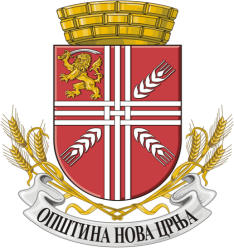  ОПШТИНа НОВА ЦРЊАкомисија за СПРОВОЂЕЊЕ ПОСТУПКА ДОДЕЛЕ СРЕДСТАВА УДРУЖЕЊИМА И ДРУГИМ ОРГАНИЗАЦИЈАМА ЦИВИЛНОГ ДРУШТВАЈНА 110НОВА ЦРЊАИЗВЕШТАЈо реализацији пројекта/програма  који је финансиран средствима Општине Нова ЦрњаI. ОСНОВНИ ПОДАЦИ II. ПОДАЦИ О РЕАЛИЗАЦИЈИ ПРОЈЕКТА/ПРОГРАМАIII .   ФИНАНСИЈСКИ ИЗВЕШТАЈ O НАМЕНСКОМ КОРИШЋЕЊУ СРЕДСТАВА(сви новчани износи исказују се ИСКЉУЧИВО у динарима)СПЕЦИФИКАЦИЈА ТРОШКОВАПРИЛОЗИФотокопија оригиналне финансијске документације која сведочи о трошковима насталим у току реализације пројекта/програма, и то: а.)  фотокопије рачуна, налога, уговора,б.) фотокопије извода на којима се виде промене стања по приложеним рачунима. ИЗВОДЕ ОВЕРАВА И ПОТПИСУЈЕ ОВЛАШЋЕНО ЛИЦЕ КОРИСНИК СРЕДСТАВА. Назив, адреса иседиште корисника средставаОдговорно лице за извештај/ особа овлашћена за заступање (име и презиме, број телефона)Назив пројекта/програмаВреме реализације програма (датум почетка и завршетка програма)Време реализације програма (датум почетка и завршетка програма)Опис  реализације пројекта/програма (треба да садржи детаљан план реализованих садржаја, списак учесника, покривеност пројекта/програма у медијима - преглед: штампе, ТВ, радио, Интернет, сарадња са установама и организацијама у земљи и иностранства успостављена током реализације пројекта/програм, пропраћеност програма у јавности,уз извештај пожељно је приложити фотографије, рекламни материјал(позивнице,плакате, флајере...)Опис  реализације пројекта/програма (треба да садржи детаљан план реализованих садржаја, списак учесника, покривеност пројекта/програма у медијима - преглед: штампе, ТВ, радио, Интернет, сарадња са установама и организацијама у земљи и иностранства успостављена током реализације пројекта/програм, пропраћеност програма у јавности,уз извештај пожељно је приложити фотографије, рекламни материјал(позивнице,плакате, флајере...)Опис  реализације пројекта/програма (треба да садржи детаљан план реализованих садржаја, списак учесника, покривеност пројекта/програма у медијима - преглед: штампе, ТВ, радио, Интернет, сарадња са установама и организацијама у земљи и иностранства успостављена током реализације пројекта/програм, пропраћеност програма у јавности,уз извештај пожељно је приложити фотографије, рекламни материјал(позивнице,плакате, флајере...)Сажет опис ефеката  пројекта/програмаНапоменеБрој уговора/решења по коме су средства дозначена корисникуИзнос средстава  одобрен од стране Општине Нова ЦрњаИЗВЕШТАЈ О СТРУКТУРИ ТРОШКОВА ПРОЈЕКТА/ПРОГРАМА ОДОБРЕНИХ ОД СТРАНЕ ОПШТИНЕ НОВА ЦРЊА (трошкове навести таксативно)ИЗВЕШТАЈ О СТРУКТУРИ ТРОШКОВА ПРОЈЕКТА/ПРОГРАМА ОДОБРЕНИХ ОД СТРАНЕ ОПШТИНЕ НОВА ЦРЊА (трошкове навести таксативно)ВРСТА ТРОШКАБрој рачуна/фактуре Назив пр. лица коме је извршено плаћање Број извода из банке Датум трансакцијеИЗНОС1.2.3.4.5.6.7.8.9.10.11.12.13.14.УКУПНО: УКУПНО: УКУПНО: УКУПНО: УКУПНО: УКУПНО:              Датум:                                       M.П.                         Овлашћено лице                               _______________________                                         __________________________Извештај о реализацији пројекта/програма са финансијским извештајем доставља се у року наведеном у Уговору о додели новчаних средстава из буџета oпштине Нова Црња, са документацијом назначеном у Прилогу.Приспеле извештаје разматраће Комисија за спровођење поступка доделе средстава удружењима и другим организацијама цивилног друштва.Уколико извештаји о реализовано програму изостану, наредни захтеви корисника средстава неће бити разматрани.